时雍集村2月党员会召开情况2022年2月10日，在时雍集村室召开党员大会、2月份主题党日，会议学习传达了习近平总书记重要讲话精神，对当前村内疫情防控等进行了研究分析。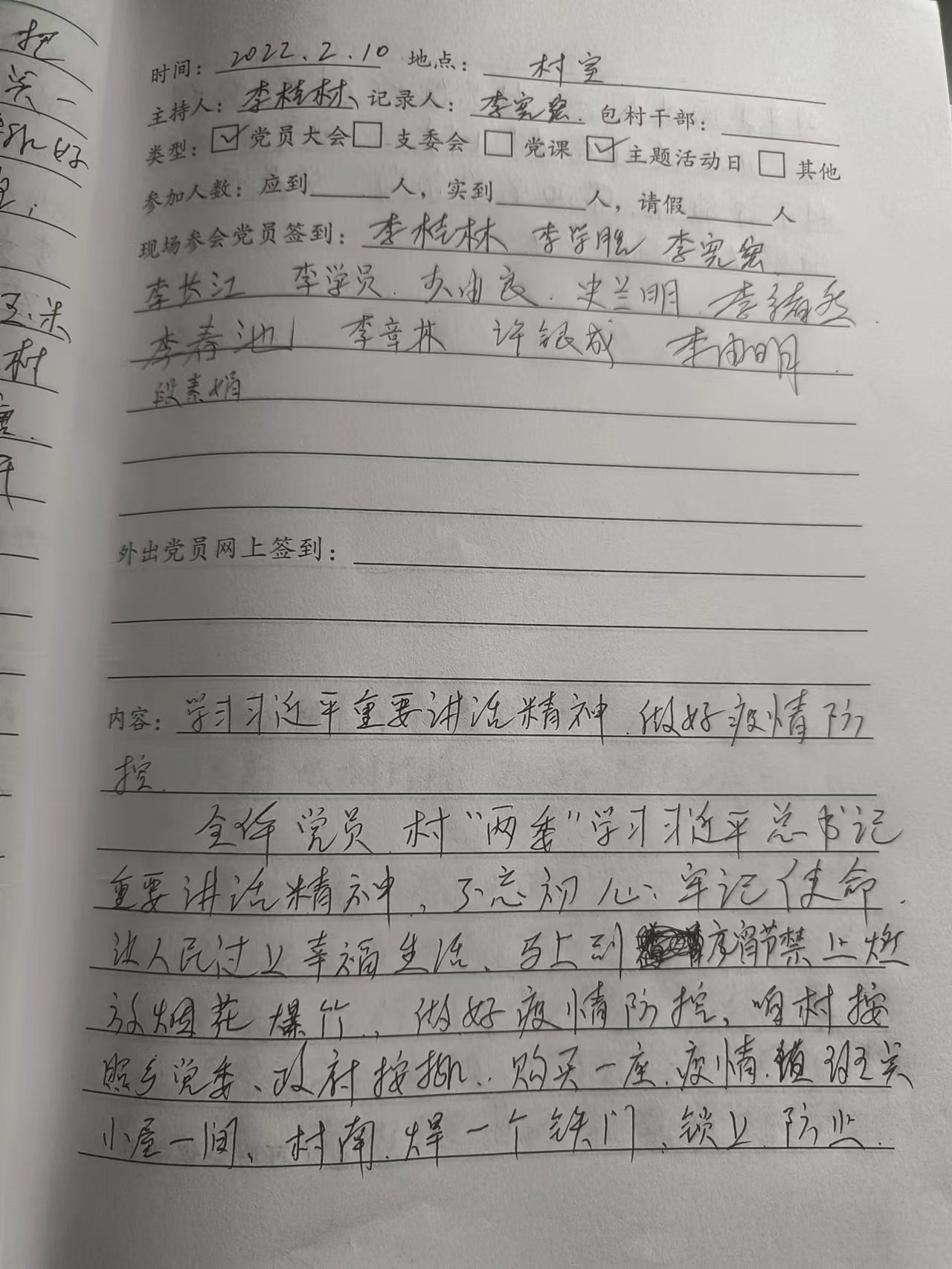 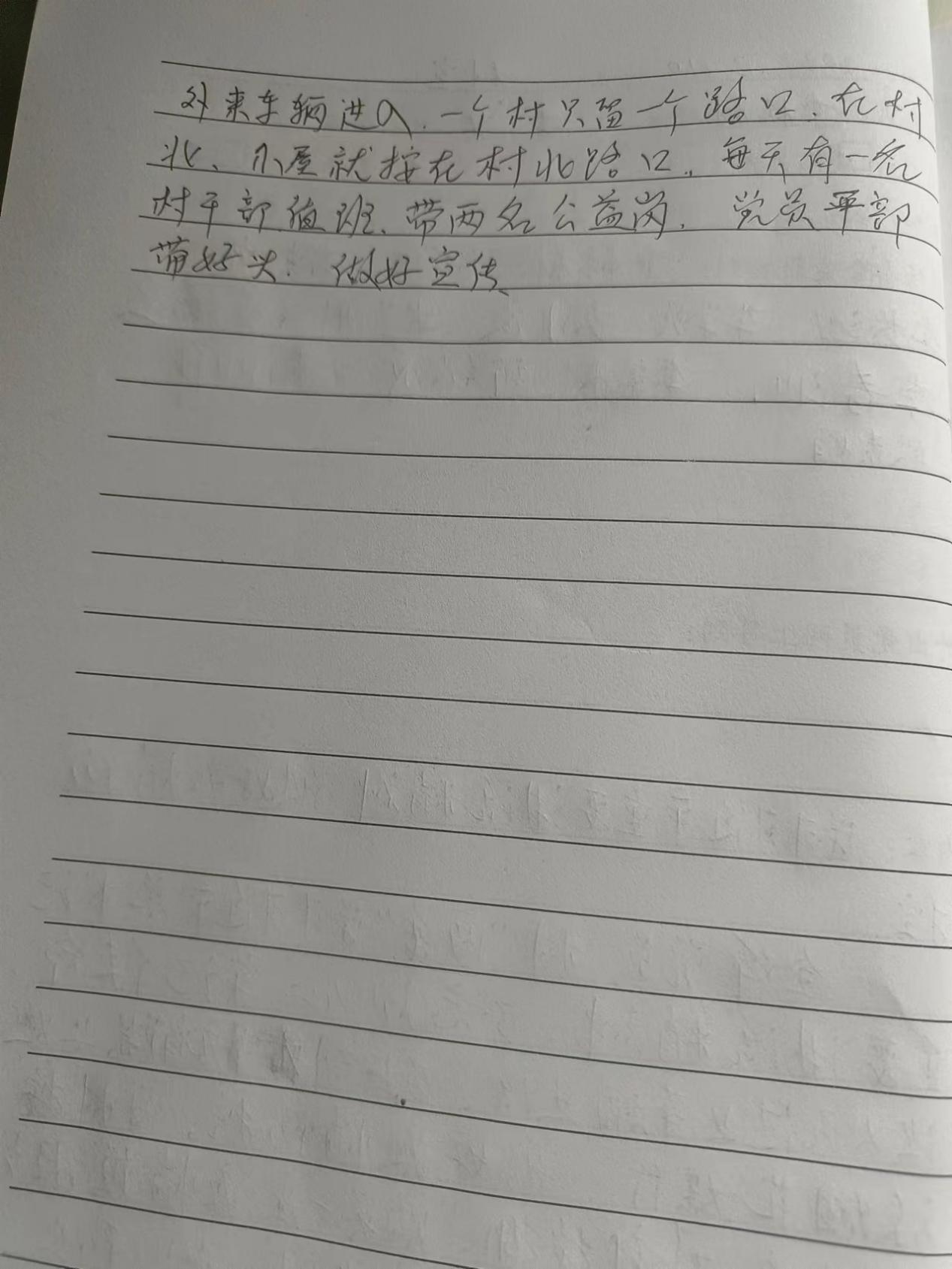 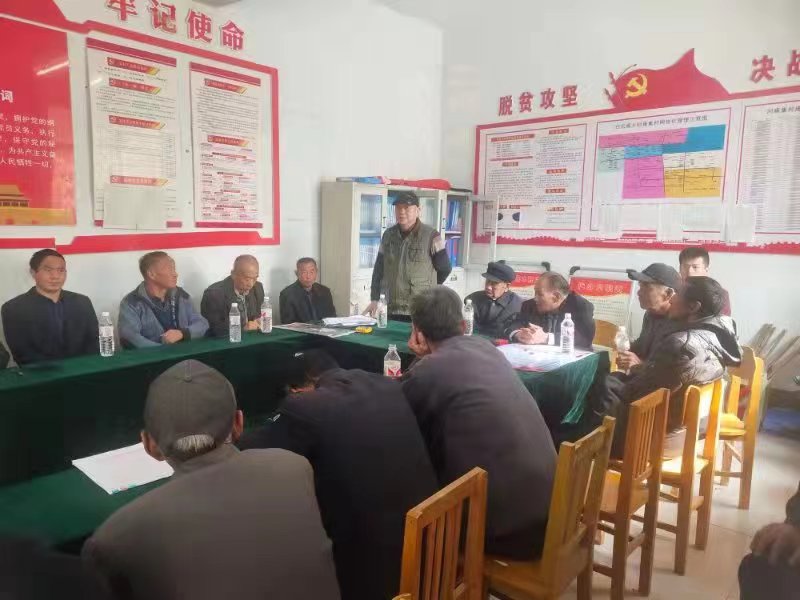 